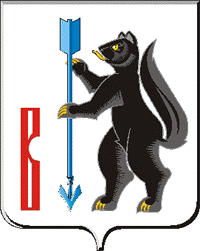 АДМИНИСТРАЦИЯГОРОДСКОГО ОКРУГА  ВЕРХОТУРСКИЙ     П О С Т А Н О В Л Е Н И Еот 11.02.2022г. № 114                           г. Верхотурье  О внесении изменений в муниципальную программу городского округа Верхотурский «Развитие жилищно-коммунального хозяйства и благоустройства  городского округа Верхотурский до 2025 года», утвержденную постановлением Администрации городского округа Верхотурский от 27.09.2019 г. № 793В соответствии с Бюджетным кодексом Российской Федерации,  Федеральным законом от 24 ноября 1996 года № 132-ФЗ «Об основах туристской деятельности в Российской Федерации», Федеральным законом от 31 марта 1999 года № 69-ФЗ "О газоснабжении в Российской Федерации», Федеральным законом от 06 октября 2003 года № 131-ФЗ «Об общих принципах организации местного самоуправления в Российской Федерации,  Федеральным Законом от 21 июля 2007 года № 185-ФЗ «О фонде содействия реформированию жилищно-коммунального хозяйства», Федеральным законом от 23 ноября 2009 года № 261-ФЗ "Об энергосбережении и повышении энергетической эффективности и о внесении изменений в отдельные законодательные акты Российской Федерации", постановлением Администрации городского округа Верхотурский от 30.06.2021  № 500 «Об утверждении порядка формирования и реализации муниципальных программ городского округа Верхотурский, Решением Думы городского округа Верхотурский от 13.12.2021  № 78  «О бюджете городского округа Верхотурский на 2022 год и плановый период 2023 и 2024 годов», справка № 5 об изменении свободной бюджетной росписи бюджета городского округа и лимитов бюджетных обязательств на 2022 финансовый год от 31.01.2022, руководствуясь Уставом городского округа Верхотурский»,  ПОСТАНОВЛЯЮ:	1.В муниципальную программу городского округа Верхотурский «Развитие жилищно-коммунального хозяйства и благоустройства городского округа Верхотурский до 2025 года»,  утвержденную постановлением Администрации городского округа Верхотурский от г. № 793, внести следующие изменения:	1) в паспорте муниципальной программы городского округа Верхотурский «Развитие жилищно-коммунального хозяйства и благоустройства городского округа Верхотурский до 2025 года» подраздел «Основные цели муниципальной программы» раздела «Цели и задачи муниципальной программы» дополнить пунктом «11) гуманное отношение к животным без владельцев»;	2) в паспорте муниципальной программы городского округа Верхотурский «Развитие жилищно-коммунального хозяйства и благоустройства городского округа Верхотурский до 2025 года» подраздел «Основные задачи муниципальной программы» раздела «Цели и задачи муниципальной программы» дополнить пунктом «15) предупреждение возникновения эпидемий, иных чрезвычайных ситуаций, связанных с распространением заразных болезней, общих для человека и животных, носителями возбудителей которых могут быть животные без владельцев»;	3) в паспорте муниципальной программы городского округа Верхотурский «Развитие жилищно-коммунального хозяйства и благоустройства городского округа Верхотурский до 2025 года» раздел «Объемы финансирования муниципальной программы по годам реализации» изложить в следующей редакции:	4) план мероприятий по выполнению Муниципальной программы городского округа Верхотурский  «Развитие жилищно-коммунального хозяйства и благоустройства городского округа Верхотурский до 2025 года» изложить в новой редакции, в соответствии с приложением № 1 к настоящему постановлению;	5) цели, задачи и целевые показатели муниципальной программы городского округа Верхотурский «Развитие жилищно-коммунального хозяйства и благоустройства городского округа Верхотурский до 2025 года» изложить в новой редакции, в соответствии с приложением № 2 к настоящему постановлению.	2.Опубликовать настоящее постановление в информационном бюллетене «Верхотурская неделя» и разместить на официальном сайте городского округа Верхотурский.	3.Контроль исполнения настоящего постановления оставляю за собой.Главагородского округа Верхотурский                                                         А.Г. ЛихановОбъемы финансирования муниципальной программы  городского округа Верхотурский по годам реализации, тыс. рублей     Общий объем финансирования по программе до 2025 года: 537815,6 тыс. рублей. в том числе: Областной бюджет: 55090,2 тыс. рублей, в том числе:2020 год – 7601,3 тыс. рублей;2021 год – 19486,5 тыс. рублей;2022 год – 21333,3  тыс. рублей;2023 год – 1665,7  тыс. рублей;2024 год – 1661,1  тыс. рублей;2025 год – 3342,3  тыс. рублей.из них:Внебюджетные источники: 65811,2 тыс. рублей,в том числе:2020 год – 2000,0 тыс. рублей;2021 год – 63811,2 тыс. рублей;2022 год – 0,00 тыс. рублей;2023 год – 0,00 тыс. рублей;2024 год – 0,00 тыс. рублей;2025 год – 0,00 тыс. рублей.Средства Фонда: 0,00 тыс. рублей,в том числе:  2020 год – 0,00 тыс. рублей;2021 год – 0,00 тыс. рублей;2022 год – 0,00 тыс. рублей;2023 год – 0,00 тыс. рублей;2024 год – 0,00 тыс. рублей;2025 год – 0,00 тыс. рублей.Местный бюджет: 416914,2 тыс. рублейв том числе: 2020 год – 85662,8 тыс. рублей;2021 год – 71594,7 тыс. рублей;2022 год – 145888,6 тыс. рублей;2023 год – 23961,4 тыс. рублей;2024 год – 63540,8 тыс. рублей;2025 год – 26265,9 тыс. рублей.